ОГЛАВЛЕНИЕВведение………………………………………………………………………...…3Глава 1. Теоретические аспекты обеспечения экономической безопасности...61.1 Сущность экономической безопасности в налоговой сфере……………….61.2 Механизм формирования и функционирования Федеральной налоговой службы РФ…………………………………………………………………...…….9Глава 2. Федеральная налоговая служба как механизм реализации региональной политики государства в сфере экономической безопасности..232.1 Общая характеристика Управления Федеральной налоговой службы по Тюменской области…………………………………………………...…………232.2 Анализ деятельности Управления Федеральной налоговой службы по Тюменской области в обеспечении экономической безопасности регионаГлава 3. Совершенствование деятельности Федеральной налоговой службы в сфере обеспечения экономической безопасности…………………….……….463.1 Проблемы обеспечения экономической безопасности в российских регионах……………………………………………………………………….….463.2 Деятельность УФНС в обеспечении экономической безопасности Тюменской области……………………………………………………………...513.3 Внутренние и внешние угрозы, влияющие на экономическую безопасность Тюменской области. Влияние деятельности УФНС на нейтрализацию угроз…………………………………………………………….543.4 Пути совершенствования механизмов снижения угроз экономической безопасности Тюменской области……………………………………………...60Заключение……………………………………………………………………….64Список источников………………………………………………………………66ВВЕДЕНИЕРазвитие налоговой системы Российской Федерации на современном этапе обусловлено прежде всего реализацией налоговых реформ, которые состоят в введении значительных корректировок и дополнения в законодательную базу. Практические изменения налоговой системы напрямую связаны с совершенствованием теоретической базы налогообложения. Переход России к рыночной экономике обусловил необходимость в изучении такой категории, как налоговая нагрузка. Настоящее время характеризуется множеством преобразований в теории и практике государственного налогового менеджмента, что обуславливает актуальность. Государственная система, в процессе формирования и реализации налоговой политики, определяя направления совершенствования налоговой системы, нуждается в комплексных теоретических разработках и рекомендация в сфере оптимизации налогового потенциала. Эффективный комплекс управления налоговыми отношениями может быть направлено использован за основу разработки механизма устойчивого экономического роста, реализация которого направлена на увеличение валового внутреннего продукта как главнейшего показателя эффективности  экономики государства. В связи с этим основные направления бюджетной политики России отражают меры по устранению проблем снижения налогового бремени отдельных категорий налогоплательщиков при сохранении объемов поступлений в доходную часть бюджета.На данный момент важнейшее значение имеет налоговый менеджмент. Специфика процесса налогообложения, его рациональность и значение для экономического роста страны вызывает необходимость отдельного выделения механизма государственного налогового регулирования в комплексе по управлению налоговыми процессами в особую отрасль научных знаний. Кроме того, рыночная неопределенность деятельности государственного финансового сектора, которая определена основными происходящими процессами стабилизации, указывает на необходимость разработки научных рекомендаций с учетом современных условий рыночной экономики и внешних воздействующих факторов. Цель дипломной работы состоит в том, чтобы обобщить теоретические и практические аспекты роли Федеральной налоговой службы в обеспечении экономической безопасности субъектов Российской Федерации (на примере Тюменской области).Основными задачами работы являются:- уточнение сущности экономической безопасности в налоговой сфере;- изучение механизма формирования и функционирования Федеральной налоговой службы РФ;- изучение общей характеристики Управления Федеральной налоговой службы по Тюменской области;- анализ деятельности Управления Федеральной налоговой службы по Тюменской области в сфере экономической безопасности;- выявление недостатков в деятельности Управления Федеральной налоговой службы по обеспечению экономической безопасности региона;- определение проблем обеспечения экономической безопасности в российских регионах;- рассмотрение направления совершенствования деятельности Федеральной налоговой службы;- разработать пути совершенствование деятельности Управления Федеральной налоговой службы по Тюменской области.Объектом исследования является Управление Федеральной налоговой службы по Тюменской области.Предметом исследования является влияние деятельности Управления Федеральной налоговой службы по Тюменской области на обеспечение экономической безопасности региона.В работе были использованы следующие методы:• анализа литературы;• анализа нормативно-правовой документации по теме дипломной;• изучение и обобщение отечественной и зарубежной практики;• теоретического анализа и синтеза;• классификация;В работе использовались федеральные законы, нормативно-правовые акты Российской Федерации, регулирующие деятельность налоговых органов,  материалы научных конференций и семинаров по изучаемой тематике, материалы периодических изданий.Практическая значимость данного исследования состоит разработке направлений  совершенствования механизмов снижения угроз экономической безопасности Тюменской области.Структура работы обусловлена предметом, целью и задачами исследования. Работа состоит из введения, трех глав и заключения. Введение раскрывает актуальность, определяет степень научной разработки темы, объект, предмет, цель, задачи и методы исследования, раскрывает теоретическую и практическую значимость работы.В первой главе рассматриваются теоретические аспекты обеспечения экономической безопасности, а также механизм формирования и функционирования Федеральной налоговой службы. Во второй главе приводится общая характеристика Управления Федеральной налоговой службы по Тюменской области и изучается влияние ее деятельности на обеспечение экономической безопасности региона.Третья глава посвящена изучению и анализу угроз экономической безопасность Тюменской области и  разработке механизмов противодействия этим угрозам.В заключении подводятся итоги исследования, формируются окончательные выводы по теме работы.ГЛАВА 1 ТЕОРЕТИЧЕСКИЕ АСПЕКТЫ ОБЕСПЕЧЕНИЯ ЭКОНОМИЧЕСКОЙ БЕЗОПАСНОСТИ1.1 Сущность экономической безопасности в налоговой сфереЭкономическая безопасность представляет собой состояние национальной экономики, при котором гарантируется обеспечение национальных интересов, как внутри страны, так и на международном уровне, с учетом внешних и внутренних угроз с целью защиты жизненно важны интересов государства, общества и отдельных физических лиц.Под жизненно важными интересами в данном исследовании представлен комплекс потребностей, которые направлены на обеспечение  существования и прогрессивное развитие личности, общества, государства. Экономическая безопасность является одной из составляющих национальной безопасности, которая охватывает также оборонную, экологическую безопасность и т.д.Основные задачами экономической безопасности состоят в следующем: - обеспечение пропорционального и непрерывного экономического роста;- контроль за уровнем инфляции и безработицы;- формирование эффективной структуры экономики и развитого финансового рынка;- сокращение величины дефицита бюджета и размера государственного долга;- обеспечение социальной защиты и повышения качества жизни населения;- поддержание устойчивости национальной валюты и т.п.[18, c. 43] Перечисленные  задачи определяют стратегию экономической безопасности как формирование и обоснование стратегических приоритетов, национальных интересов, средств и механизмов решения проблем.В макроэкономическом анализе экономической безопасности выделяют следующие составляющие (см. рисунок 1.1.).Рисунок 1.1. – Составляющие экономической безопасности в макроэкономическом анализеИсточник: составлено автором Рассмотрим каждую составляющую более подробно.Экономическая независимость представляет собой возможность реализации контроля со стороны государства относительно рационального использования национальных ресурсов, а так же способность национальные конкурентные преимущества страны на международном рынке. Устойчивость и стабильность национальной экономики страны состоит в обеспечении прочности и надежности всех элементов экономической системы страны без исключения, а так же правовую защиту все форм собственности [14, c. 33]. Главной составляющей экономической безопасности государства является налоговая безопасность. Налоги являются главным источником формирования доходной части функционирования государства. Государства с рыночной экономикой обладают бюджетом, формируемым на 85-90% из налоговых поступлений. В связи с этим налоговая безопасность выступает важнейшей составляющей экономической безопасности государства.Процесс налогообложения связывает экономику государства и его бюджетную систему, осуществляя перераспределение финансовых потоков между различными хозяйствующими субъектами и финансовыми институтами, а так же государством и конечными потребителями (физическими лицами) [20, c. 55]. Стоит отметить, что экономическая литература не раскрывает в полной мере характеристике и проблемам налоговой безопасности. Одновременно условия изменений и реформирования системы налогообложения Российской Федерации налоговая безопасность формируется как самостоятельная категория. Основной источник, составляющий угрозу для налоговой безопасности государства представляют налоговые риски. Отечественные и международные источники трактуют качественную оценку налоговых рисков, при этом не дают количественное определение и методику оценки воздействия налогового риска на безопасность государства в целом. Таким образом, стоит сделать вывод, что налоговая нагрузка – это состояние экономики страны и институтов власти, которое гарантирует плановое поступление налоговых платежей в бюджет соответствующего уровня, тем самым обеспечивая и реализую национальные интересы государства как внутри (посредством реализации социальной политики), так и на международных рынках даже при условии неблагоприятных воздействий (санкций, обострений политических ситуаций).С точки зрения микроэкономики налоговая безопасность субъекта представляет собой финансовое и платежное состояние налогоплательщика, которое способно минимизировать и устранить возможные налоговые риски. Налоговая безопасность предприятия состоит в способности его своевременно и в полном объеме оплатить существующие обязательства по налогам. При условии своевременной и полной  уплаты налогов государство в лице представителей власти гарантирует государственную защиту налогоплательщику.  Все это способствует росту рентабельности и увеличению чистой прибыли экономического субъекта. Основа налоговой безопасности состоит в оценке налоговых рисков и величины налоговой нагрузки с применением специальных методов и инструментов по оценке воздействия налоговых рисков  на экономическую безопасность отдельных предприятий и государства в целом. Таким образом, можно дать определение налоговому риску – это вероятность потенциальной угрозы для налогоплательщика потерять или недополучить финансовые ресурсы в результате неуплаты налогов, несоблюдения сроков уплаты и требований нормативно-правовой базы в сфере налогообложения [16, c. 90]. Рассмотрим виды налоговых рисков и их последствий (см. таблицу 1.1.).Таблица 1.1Виды налоговых рисков и их последствийТаким образом, каждый из возможных налоговых рисков ведет к ухудшению финансового состояния и положения предприятия. 1.2 Механизм формирования и функционирования Федеральной налоговой службы РФФедеральная налоговая служба – ФНС России представляет собой федеральный орган исполнительной власти, на которого возложена реализация функций по осуществлению контроля и надзора за строгим соблюдением и следованием норм правовой базы в сфере налогообложения, а именно: за правильностью исчисления налоговой базы, полнотой и своевременностью уплаты налогов в соответствующий уровень бюджета. Помимо перечисленных функций Федеральная налоговая служба осуществляет деятельность по регистрации юридических лиц, физических лиц в качестве ИП, а так же крестьянских фермерских хозяйств.Контрольным органом относительно ФНС России является Министерство финансов РФ [22, c. 44]. ФНС России выполняет свои функции посредством территориальных органов во взаимодействии с другими представителями власти (государственными органами федерального уровня), а так же органами исполнительной власти субъектов РФ, органами местного самоуправления и государственными внебюджетными фондами. Стоит отметить, что в последнее десятилетие развития ФНС России было совершен качественный прорыв в развитии, главным образом, в технологическом и структурно-функциональном направлении преобразования комплекса налогового администрирования. На современном этапе развития уровень собираемости налогов и другие результаты деятельности ФНС России показывают положительную динамику, что говорит о повышении уровня эффективности.  Кроме того, заложены основы создания конкурентной системы налогового администрирования государства на международном рынке. В рамках совершенствования функционирования ФНС России была разработана и принята Концепция развития ФНС России. Целью реализации Концепции ФНС является повышение уровня исполнения налоговых обязанностей налогоплательщиками, а так же улучшение имиджа ФНС России путем развития понятного, удобного и экономически оправданного механизма налогового администрирования в части оказания государственных услуг и обслуживания налогоплательщиков.Концепция развития ФНС содержит и уже действующие направления развития ФНС России.  Концепция ФНС России представляет комплекс целостных направлений (см. рисунок 1.2.).Рисунок 1.2. – Структура Концепции ФНСКак показано на рисунке 1.2. Концепция включает несколько стратегических направлений, реализация которых направлена на достижение поставленных целей. Рассмотрим перечень стратегических направлений Концепции развития ФНС России, представленный в таблице 1.2.Таблица 1.2Стратегические направления Концепции развития ФНССтратегическими целевыми показателями Концепции являются: - Доля дистанционного обслуживания в количество обращений для информирования налогоплательщиков – не менее 75%;- Число поданных деклараций и отчетов  - не менее 85% (для юридических лиц), не менее 75% (для ИП);- Удовлетворенность налогоплательщиков работой налоговых органов – не менее 85%.К ожидаемым результатам реализации Концепции по организации работы с налогоплательщиками следует отнести:-  повышение уровня эффективности налогового администрирования: рост величины исполнения налоговых обязательств налогоплательщиками;- снижение административных барьеров: обеспечение прозрачности деятельности органов ФНС России;- повышение уровня осведомленности налогоплательщиков о функционировании органов ФНС России и предлагаемых услугах и сервисах;- совершенствование корпоративной культуры органов ФНС России с целью повышения лояльности клиентов и мотивации сотрудников налоговых органов;- обеспечение устойчивой внешней налоговой среды;- гарантия экстерриториальности и стандартизации налоговых процедур;- повышение уровня качества дистанционного обслуживания налогоплательщиков;- формирование благоприятного имиджа ФНС России в глазах налогоплательщиков;- рост уровня конкурентоспособности экономики России и реализация социального партнерства относительно налогоплательщиков [19, c. 21].Таким образом, анализ теоретических положений экономической безопасности позволил сделать вывод о том, что экономическая безопасность состоит в возможности  реализации контроля со стороны государства относительно рационального использования национальных ресурсов, а так же способность национальные конкурентные преимущества страны на международном рынке. Составляющей экономической безопасности является налоговая безопасность, основа которой состоит в оценке налоговых рисков и величины налоговой нагрузки с применением специальных методов и инструментов по оценке воздействия налоговых рисков  на экономическую безопасность отдельных предприятий и государства в целом.ГЛАВА 2 ФЕДЕРАЛЬНАЯ НАЛОГОВАЯ СЛУЖБА КАК МЕХАНИЗМ РЕАЛИЗАЦИИ РЕГИОНАЛЬНОЙ ПОЛИТИКИ ГОСУДАРСТВА В СФЕРЕ ЭКОНОМИЧЕСКОЙ БЕЗОПАСНОСТИ2.1 Общая характеристика Управления Федеральной налоговой службы по Тюменской областиУправление Федеральной налоговой службы по Тюменской области представляет собой территориальный орган ФНС России, входящий в систему налоговых органов. Управление в своей деятельности руководствуется Конституцией РФ, федеральными конституционными законами, федеральными законами, актами Президента РФ и Правительства РФ, международными договорами РФ, нормативными правовыми актами Министерства финансов РФ, правовыми актами ФНС России, нормативными правовыми актами органов власти субъектов РФ и органов местного самоуправления, принимаемыми в пределах их полномочий по вопросам налогов и сборов.Управление осуществляет свою деятельность непосредственно через инспекции по районам, районам в городах, инспекции межрайонного уровня и во взаимодействии с территориальными органами федеральных органов исполнительной власти, органами исполнительной власти субъектов РФ, органами местного самоуправления и государственными внебюджетными фондами, общественными объединениями и иными организациями.Управление возглавляет руководитель, назначаемый на должность и освобождаемый от должности Министром финансов РФ по представлению руководителя ФНС России [20, c. 77].Руководитель Управления имеет заместителей, назначаемых на должность и освобождаемых от должности руководителем ФНС России по представлению руководителя Управления.Управление в соответствии с гражданским законодательством РФ от своего имени приобретает и осуществляет имущественные и личные неимущественные права в рамках предоставленных ему полномочий, выступает истцом и ответчиком в суде. Управление имеет смету доходов и расходов, утверждаемую ФНС России.Управление является юридическим лицом, имеет бланк и печать с изображением Государственного герба РФ со своим полным и сокращенным наименованием, иные печати, штампы и бланки установленного образца, счета, открываемые в соответствии с законодательством РФ.Рܰаܰбܰоܰтܰнܰиܰкܰи оܰтܰдܰеܰлܰоܰв УФНС вܰыܰпܰоܰлܰнܰяܰюܰт сܰвܰоܰю рܰаܰбܰоܰтܰу в сܰоܰоܰтܰвܰеܰтܰсܰтܰвܰиܰи с пܰрܰиܰкܰаܰзܰаܰмܰи ФܰНܰСܰ.Оܰсܰнܰоܰвܰнܰыܰмܰи уܰчܰаܰсܰтܰкܰаܰмܰи рܰаܰбܰоܰтܰы в УФНС Тюменской областияܰвܰлܰяܰюܰтܰсܰяܰ:- уܰчܰеܰт нܰаܰлܰоܰгܰоܰпܰлܰаܰтܰеܰлܰьܰщܰиܰкܰоܰв (вܰеܰдܰеܰтܰсܰя бܰаܰзܰа дܰаܰнܰнܰыܰх Гܰоܰсܰуܰдܰаܰрܰсܰтܰвܰеܰнܰнܰоܰгܰо рܰеܰеܰсܰтܰрܰа нܰаܰлܰоܰгܰоܰпܰлܰаܰтܰеܰлܰьܰщܰиܰкܰоܰвܰ);- пܰрܰиܰеܰмܰ, зܰаܰнܰеܰсܰеܰнܰиܰе в бܰаܰзܰу дܰаܰнܰнܰыܰх и кܰаܰмܰеܰрܰаܰлܰьܰнܰаܰя пܰрܰоܰвܰеܰрܰкܰа бܰуܰхܰгܰаܰлܰтܰеܰрܰсܰкܰоܰй и нܰаܰлܰоܰгܰоܰвܰоܰй оܰтܰчܰеܰтܰнܰоܰсܰтܰиܰ, а тܰаܰкܰжܰе пܰрܰоܰчܰиܰх сܰвܰеܰдܰеܰнܰиܰй оܰт нܰаܰлܰоܰгܰоܰпܰлܰаܰтܰеܰлܰьܰщܰиܰкܰоܰвܰ, пܰрܰиܰмܰеܰнܰеܰнܰиܰе сܰаܰнܰкܰцܰиܰй зܰа нܰаܰрܰуܰшܰеܰнܰиܰе нܰаܰлܰоܰгܰоܰвܰоܰгܰо зܰаܰкܰоܰнܰоܰдܰаܰтܰеܰлܰьܰсܰтܰвܰаܰ;- уܰчܰеܰт пܰоܰсܰтܰуܰпܰлܰеܰнܰиܰй в бܰюܰдܰжܰеܰтܰ, кܰоܰтܰоܰрܰыܰй пܰоܰдܰрܰаܰзܰуܰмܰеܰвܰаܰеܰт вܰеܰдܰеܰнܰиܰе лܰиܰцܰеܰвܰыܰх сܰчܰеܰтܰоܰв нܰаܰлܰоܰгܰоܰпܰлܰаܰтܰеܰлܰьܰщܰиܰкܰоܰвܰ, вܰыܰяܰвܰлܰеܰнܰиܰе нܰеܰдܰоܰиܰмܰоܰк и пܰеܰрܰеܰпܰлܰаܰтܰ, иܰх вܰзܰаܰиܰмܰоܰзܰаܰчܰеܰтܰыܰ, вܰоܰзܰвܰрܰаܰт иܰзܰлܰиܰшܰнܰе уܰпܰлܰаܰчܰеܰнܰнܰыܰх сܰуܰмܰм нܰаܰлܰоܰгܰоܰвܰ, нܰаܰчܰиܰсܰлܰеܰнܰиܰе пܰеܰнܰеܰйܰ;- вܰыܰеܰзܰдܰнܰаܰя нܰаܰлܰоܰгܰоܰвܰаܰя пܰрܰоܰвܰеܰрܰкܰа (с мܰоܰмܰеܰнܰтܰа пܰлܰаܰнܰиܰрܰоܰвܰаܰнܰиܰя дܰо оܰфܰоܰрܰмܰлܰеܰнܰиܰя рܰеܰзܰуܰлܰьܰтܰаܰтܰоܰвܰ);- вܰзܰыܰсܰкܰаܰнܰиܰе в бܰюܰдܰжܰеܰт зܰаܰдܰоܰлܰжܰеܰнܰнܰоܰсܰтܰиܰ пܰоܰ наܰлܰоܰгаܰмܰ иܰ сܰбܰоܰрܰамܰ, а тܰакжܰе фиܰнансܰовымܰ иܰ административным санкциям за нарушения налогового законодательства;- составление отчетности о работе МРИ ФНС.Все технологические участки взаимосвязаны, на каждом участке взаимодействуют одни и те же стороны - налогоплательщик и налоговая инспекция.Аналитический отдел организует учет и контроль над поступлением налогов и сборов в бюджетную систему Российской Федерации, систематизацию имеющейся в налоговых органах информации и перспективное прогнозирование, анализ эффективности деятельности налоговой системы области в целом и внутриведомственный аудит, который направлен на рост эффективности функционирования всей налоговой системы области.Сотрудники отдела камеральных проверок (№ 1,№ 2) осуществляют контроль и проводят камеральные налоговые проверки налоговых деклараций и других документов, которые являются базой при исчислении и уплате налоговых платежей основными налогоплательщиками инспекции, с учетом анализа прочей информации из внутренних и внешних источников, проведение камеральных налоговых проверок налоговых деклараций и иных документов, служащих основанием для исчисления и уплаты налогов и сборов прочих налогоплательщиков [22, c. 21].В отделе выездных проверок проводится пред проверочный анализ, подготовка и проведение выездных налоговых проверок, оформление результатов выездных налоговых проверок, подготовка материалов для обеспечения производства по делам о налоговых и административных правонарушениях, применение санкций в соответствии с законодательством о налогах и сборах, представительство инспекции в судебных рассмотрениях по вопросам, относящимся к деятельности отдела, формирование установленной отчетности.Отдел работы с налогоплательщиками: принимает налоговые декларации и прочие документы, сведения о доходах физических лиц по налогу на доходы физических лиц, заявления о регистрации копий счетов-фактур, заявления о выдаче справок налогоплательщикам-экспортерам для представления в таможенный орган для таможенных целей и других документов, представленных экспортерами и других документов. Результаты контрольной работы территориальной инспекции отражаются в отчетах формы 1НМ, 1НОМ, 2НК, 4НК.Рассмотрим задачи и функции отдела урегулирования задолженности:- урегулирование задолженности по налогам, сборам и другим платежам, составляющим доходную часть бюджетной системы РФ;- урегулирование задолженности по налогам, сборам и другим платежам с помощью мер принудительного взыскания;- урегулирование задолженность по налогам, сборам и другим платежам, списанным со счета налогоплательщика, и не зачисленным на счете по учету доходов бюджета соответствующего уровня;- определение излишне уплаченных сумм налога;- определение сумм безнадежной задолженности.К функциям отдела урегулирования задолженности следует отнести:- мониторинг состояния, структуры  и динамики задолженности по налогам  и сборам, формирующим доходную часть бюджета соответствующего уровня; - выявление причин образования задолженности по налогам и сборам; - формирование требований об уплате налогов для отправки налогоплательщикам; -  формирование пакета документов на принудительное взыскание налогов и сборов, формирующих доходную часть бюджета;- формирование и отправка уведомление налогоплательщикам о факта излишне уплаченных сумм налога;- формирование пакета документов о приостановлении операций по счетам налогоплательщика как меры для взыскания налогов, сборов и других просроченных платежей;- формирование, оформление и отправка предложений по предоставлению права на реструктуризацию задолженности;- формирование и оформление договоров поручительства и договоров залога имущества, заключаемых при предоставлении отсрочки и налоговых кредитов;- контроль за состоянием расчетов с бюджетной системой РФ при ликвидации или реорганизации юридического лица;- формирование пакета документов для взыскания задолженности за счет имущества налогоплательщика;- мониторинг состояния исполнительных производств у судебного пристава-исполнителя;- контроль за своевременностью и полнотой уплаты административных штрафов;- участие в подготовке ответов на письменные запросы налогоплательщиков;- формирование отчетов по результатам деятельности отдела;- подготовка информационных отчетов для руководства;- участие в организации и осуществлении мероприятий по профессиональной подготовке и переподготовке кадров для налоговых органов, проведении совещаний, семинаров по вопросам, входящим в компетенцию отдела;- организация хранения документов, ведение делопроизводства. Далее рассмотрим структуру управления ФНС России по Тюменской области (см. рисунок 2.1.).Стоит отметить, что руководство ФНС России по Тюменской области отделом осуществляет руководитель управления, в непосредственном подчинении которого находится заместитель, который в свою очередь выступает   куратором по каждому из отделов. Рисунок 2.1. - Структура управления ФНС России по Тюменской областиДля того чтобы обеспечить необходимое качество проведения контрольных мероприятий и оптимизировать использование рабочего времени на каждом конкретном участке налоговой работы необходимо разделение труда внутри инспекции и специализация налоговых инспекторов на конкретных видах работ.Стоит отметить, что входящие в структуру управления отделы необходимы для нормальной организации работы управления. Одновременно, разные отделы по-разному принимают участи в процессе аккумулирования доходной части бюджета. В зависимости от данной функции отделы следует разделить на две категории: основные и обеспечивающие. К основным отделам структуры управления относятся: - Отдел регистрации и учета налогоплательщиков;- Отдел контроля и мониторинга крупнейших налогоплательщиков;- Отдел урегулирования задолженности и др.К обеспечивающим отделам относятся:- Отдел информационных технологий;- Правовой отдел;- Финансовый отдел и др.2.2 Анализ деятельности Управления Федеральной налоговой службы по Тюменской области     Доходы консолидированного бюджета Тюменской области за январь – июнь 2017 года, по данным анализа исполнения консолидированного бюджета Тюменской области, составили 79 123,1 млн руб., или  66,0 %  к  плану  на  2017 год.    В соответствующем периоде прошлого года доходы консолидированного бюджета составляли 74 281,2 млн руб., или 62,0 % к плану на год.Таблица 2.1Исполнение консолидированного бюджета Тюменской областиРисунок 2.2. – Исполнение консолидированного бюджета Тюменской области в расходной части за 2016 и 2017 годРасходы консолидированного бюджета составили 56 185,6 млн руб., или35,0 % к плану на год.В соответствующем периоде прошлого года  объем  расходов  составлял 57 441,6 млн руб., или 39,5 % к плановым годовым назначениям.Превышение доходов над расходами за январь – июнь  2017 года составило 22 937,5 млн руб.Рисунок 2.3. – Исполнение консолидированного бюджета Тюменской области в доходной части за 2016 и 2017 год     Доходы консолидированного  бюджета области  за  1   полугодие 2017 года в основном сформированы за счет следующих доходных источников:налога на прибыль организаций – 59,8 % в структуре доходов консолидированного бюджета области (47 323,8 млн руб.);налога на доходы физических лиц – 17,2 % (13 580,4 млн руб.);налогов на имущество – 7,9 % (6 232,3 млн руб.);безвозмездных поступлений – 3,5 % (2 774,2 млн руб.).Доходы консолидированного бюджета области без учета безвозмездных поступлений исполнены на 65,6 % в сумме 76 349,0 млн руб., безвозмездные поступления составили 2 774,2 млн руб., или 78,6 % к плану на год.Налоговые  доходы  в  январе – июне  2017  года  поступили  в  объеме  72 265,1 млн руб., или 64,5 % к годовому плану. В сравнении с аналогичным периодом прошлого года налоговые доходы консолидированного бюджета увеличились на 4 755,7 млн руб., или на 7,0 %.Неналоговые доходы консолидированного бюджета поступили в объеме 4 083,8 млн руб., или 95,1 % к годовому плану. В сравнении с аналогичным периодом 2016 года неналоговые доходы консолидированного бюджета увеличились на 277,8 млн руб., или на 7,3 %.По структуре исполнения бюджета области доля налоговых доходов консолидированного бюджета  области  составила  91,3 %  (за  1  полугодие  2016  года  –  90,9 %),  неналоговых   доходов  –   5,2 %   (за   1   полугодие   2016 года – 5,1 %), безвозмездных поступлений от бюджетов других уровней – 3,5 % (за 1 полугодие 2016 года – 4,0 %).В структуре расходов консолидированного бюджета области наибольший удельный вес составили расходы по разделам:– «Образование» – 26,8 % (15 046,1 млн руб.);«Национальная экономика» – 24,2 % (13 590,8 млн руб.);«Социальная политика» – 21,6 % (12 156,5 млн руб.);«Здравоохранение» – 7,8 % (4 395,9 млн руб.);«Общегосударственные вопросы» – 7,0 % (3 908,7 млн руб.).   В  соответствии с  представленными в  Законе   Тюменской   области   от  9 декабря 2016 года № 104 «Об областном бюджете на 2017 год и на плановый период 2018 и 2019 годов» (в ред. от 23.03.2017) (далее – Закон № 104) основными параметрами областного бюджета на 2017 год доходы областного бюджета утверждены в сумме 103 474,7 млн руб., расходы – в сумме 122 360,3 млн руб., дефицит областного бюджета – в сумме 18 885,6 млн руб., верхний предел государственного внутреннего долга Тюменской области на 1 января 2018 года – в сумме 10 459,7 млн руб. и предельный объем государственного внутреннего долга на 2017 год – в сумме 11 558,9 млн руб.В результате уточнения плана на 2017 год (приложение к отчету об исполнении областного бюджета «Анализ исполнения областного бюджета по состоянию на 01.07.2017») расходы областного бюджета увеличились по сравнению с суммой бюджетных назначений, утвержденной Законом № 104, на 18 172,6 млн руб., или на 14,9 %, и составили 140 532,9 млн руб.При этом в разрезе подразделов классификации расходов предусмотрены изменения по 52 подразделам из 60 (86,7 %), в том числе по 42 подразделам – в сторону увеличения и по 10 – в сторону уменьшения.Наибольшее увеличение бюджетных назначений в уточненном плане предусмотрено по следующим разделам классификации расходов:«Национальная экономика» – на 10 717,8 млн руб. (с 27 665,2 млн руб. до 38 383,0 млн руб.), или на 38,7 %;«Социальная политика» – на 3 320,4 млн руб.  (с 26 008,2 млн руб. до 29 328,6 млн руб.), или на 12,8 %;«Культура, кинематография» – на 1 389,9 млн руб. (с 2 498,2 млн руб. до 3 888,1 млн руб.), или на 55,6 %.                Исполнение   основных    параметров    областного    бюджета    в январе – июне 2017 года характеризуется данными, приведенными в таблице 2.Таблица 2.2Общие итоги исполнения областного бюджета за 1 полугодие 2017 года, тыс. рубДоходы  областного бюджета  в отчетном периоде исполнены в сумме  71 023,2 млн руб. Расходы исполнены в сумме 47 383,5 млн руб. Профицит областного бюджета достиг 23 639,7 млн руб.Доходы областного бюджета за 1 полугодие 2017 года составили23,2 млн руб., или 68,6 % к годовому плану (таблица 3).Таблица 2.3. Исполнение областного бюджета по доходамРисунок 2.4. – Структура доходов, %Наибольший	уровень	поступлений	к	годовому	плану на 2017	год наблюдается по следующим доходным источникам:–	налог на прибыль организаций – 76,7 % (47 323,8 млн руб.);–	налоги на совокупный доход – 64,4 % (898,0 млн руб.);–	налоги на имущество – 53,1 % (5 642,5 млн руб.);–	государственная пошлина – 51,8 % (191,0 млн руб.);–	акцизы по подакцизным товарам – 51,5 % (2 306,3 млн руб.).Согласно пояснительной записке об исполнении областного бюджета за   1	полугодие 2017 года (далее – пояснительная записка), высокий процент исполнения годового плана:–	по	налогу	на	прибыль	организаций	обусловлен	увеличением поступлений от ряда крупнейших налогоплательщиков;–	по налогам на совокупный доход обусловлен поступлением налога, взимаемого в связи с применением упрощенной системы налогообложения по годовым расчетам за 2016 год.По сравнению с соответствующим периодом прошлого года наибольший рост составили поступления:–	по	налогу	на	прибыль	организаций	–	на	2 837,3	млн	руб.(с 44 486,5 млн руб. до 47 323,8 млн руб.), или на 6,4 %;–	по налогам на имущество – на 1 119,3  млн руб. (с 4 523,2 млн руб.  до  5 642,5 млн руб.), или на 24,7 %;–	по	налогу	на	доходы	физических	лиц	–	на	887,1	млн	руб. (с 8 016,0 млн руб. до 8 903,1 млн руб.), или на 11,1 %. [24]В структуре поступлений налоговых доходов удельный вес налога на прибыль организаций составил 72,5 % (за 1 полугодие 2016 года удельный вес налога составлял также 72,5 %), налога на доходы физических лиц – 13,6 % (за  1 полугодие 2016 года – 13,1 %).Проблемам обеспечения налоговой безопасности, оптимизации механизмов налогового администрирования уделяется в настоящее время повышенный интерес, обусловленный проводимыми в стране преобразованиями, изменениями в налоговой сфере, имеющими своей целью создание обоснованной системы налогообложения, преодоление кризисных явлений в экономике.Налоговая безопасность управления человеческим капиталом рассматривается как научное направление для развития концептуальных подходов к устойчивому развитию общества (как совокупности неотождествленного человеческого капитала), человека (как первоначального собственника человеческого капитала) и предприятия (как процесса объединения усилий для применения человеческого капитала).В свою очередь, налоговая безопасность управления человеческим капиталом как сфера практической деятельности должна рассматриваться в разрезе задач управления человеческим капиталом, их целей и функций, и в первую очередь, в рамках задачи управления налоговыми рисками, являющимися носителями угроз налоговой безопасности.В таблице 2.4.  представлена взаимосвязь целей, задач и функций управления человеческим капиталом и управления налоговыми рисками, на примере цели увеличения стоимости человеческого капитала и продуктов, связанных с ним.Таблица 2.4Взаимосвязь целей, задач и функций управления человеческим капиталом и управления налоговыми рискамиВ структурном анализе приведенной взаимосвязи целей управления человеческим капиталом и налоговой безопасности компании, можно выделить совокупные принципы построения системы налоговой безопасности управления человеческим капиталом. При этом принципы построения системы налоговой безопасности управления человеческим капиталом могут отличаться в зависимости от бизнес-целей деятельности самой компании. Однако, по нашему мнению, предприятиям различный сфер деятельности будут присущи схожие черты, такие как: главенство цели, вариативность функций и способов, соподчинение источников управленческих решений, единоличие принятия ответственности, экономичность, цикличность анализа, непрекращение мониторинга, установление коридора риск-аппетита, оперативность, централизованность информационного потока.Для оценки эффективности управления человеческим капиталом с позиции налоговых рисков следует формировать систему количественных и качественных показателей оценки налоговых рисков, которые приведены в таблице 2.5.Таблица 2.5Система количественны и качественных показателей оценки налоговых рисковПредставленные количественные и качественные показатели оценки налоговых рисков являются не исчерпывающими. В зависимости от организационно-правовой формы предприятия, специфики осуществления деятельности и конкретных условий развития бизнеса, структура показателей может меняться, также как и тяжесть последствий наступления рисков для предприятия.Бюджетная политика России построена так, чтобы наибольшая доля средств на покрытие дефицита федерального бюджета приходилась на внутренние займы, выраженные в форме облигаций федерального займа. При этом основным источником доходов федерального бюджета на данный момент являются налоговые поступления, обогнавшие показатели нефтегазовых доходов из-за низких цен на экспортное сырье.Подобные структурные изменения в перспективе могут снизить зависимость России от внешнеэкономической ситуации, однако одновременно -повысить налоговую нагрузку на экономические субъекты. Кроме того, низкая диверсификация внутреннего долга и концентрация основных средств на рынке гособлигаций может привести к существенной зависимости экономики России от уровня инфляции в стране и, как следствие, обернуться катастрофическими последствиями в случае неудачной инфляционно-ценовой политики.Налоговая безопасность представляет собой такое функционирование экономики страны, а также органов государственной власти и органов власти местного самоуправления, которое обеспечивает поступление налогов в соответствующие бюджеты страны, а получаемый в виде налогов доход направляется в свою очередь на реализацию государством политических, экономических и социальных функций и задач, тем самым обеспечивая защиту интересов государства и общества от действия внутренних и внешних угроз.Налоговая система, являясь элементом финансовой безопасности, должна поддерживать такой уровень развития экономики, который гарантировал бы условия социально-экономической стабильности и развития государства и субъектов, сохранение целостности и единства финансовой системы, успешное противостояние внутренним и внешним угрозам страны. В связи с этим одной из основных проблем налоговой безопасности является создание условий и разработки такой налоговой политики, которые бы обеспечили более эффективный сбор налогов и соответственно увеличили их поступление в бюджет в качестве доходов.Однако существующая налоговая система Российской Федерации далека от совершенства. Существует ряд проблем, которые представляют довольно серьезные угрозы финансовой безопасности государства. Важнейшая из них -уклонение от уплаты налогов. Часто для того чтобы снизить налоговые платежи, субъекты налогообложения прибегают к искусственному занижению налогооблагаемой базы, в том числе налога на доходы физических лиц, путем выплаты «серой» заработной платы своим сотрудникам. Неполное отражение информации в налоговых и бухгалтерских отчетностях, осуществление операций с наличностью без фиксации в документах, необоснованное отнесение затрат на издержки производства, умышленное занижение или завышение отдельных экономических показателей активно используются недобросовестными налогоплательщиками.Причины, по которым физические и юридические лица стремятся платить как можно меньше налогов, самые разнообразные - от трудного финансового положения, низкой платежеспособности населения и запутанности законодательства до психологических особенностей поведения.Не один год бюджет недополучает необходимый для стабильного и устойчивого функционирования объем средств. За три года с 2014 по 2016 совокупная задолженность перед бюджетной системой страны в виде налогов и сборов увеличилась на 178,8 млрд. руб., не подлежащая взысканию налоговыми органами - на 51,3 млрд. руб, взыскиваемая судебными приставами - на 11,2 млрд. руб. (см. таблицу 2.6).Таблица 2.6Задолженность перед бюджетной системой России в 2014-2016 гг., млрд. руб.Заметна тенденция роста рассматриваемых показателей, что позволяет сделать вывод об ухудшении состояния налоговой безопасности в России. Налоговую задолженность перед бюджетом государства следует рассматривать как материальный ущерб государства и общества, так как все недополученные средства сказываются на объеме финансирования социальных программ, государственных и муниципальных заказов и раскручивают тем самым спираль «взаимных неплатежей» в экономике.Помимо обозначенных выше проблем, на обеспечение безопасности в сфере налогообложения большое влияние оказывает проблема формирования налоговой культуры населения. При этом дисциплинированность и правовую ответственность налогоплательщиков целесообразно воспитывать с детских лет, путем реализации различных образовательных программ. Налоговая система должна функционировать в условиях, когда все риски непоступления и утраты планируемых налоговых платежей минимизированы. То есть государством должны создаваться условия для полного и своевременного сбора всех видов налогов. Решение проблем налоговой безопасности возможно обеспечить через эффективную работу налогового законодательства, совершенствование мер снижения налоговых рисков в рамках проводимой политики налогообложения, обеспечение посильной налоговой нагрузки на население, которая бы не создавала дополнительных стимулов для сокрытия налогов. Поэтому важным пунктом обеспечения налоговой безопасности и стабильности налоговой системы является взаимодействие с налогоплательщиками. Необходимо следить за реализацией налоговыми службами принципов определенности, равенства, справедливости и удобства взимания налогов и сборов.Таким образом, обеспечение налоговой безопасности требует решения актуальных проблем, оказывающих наиболее существенное влияние на обеспечение сбора налогов и наполняемость бюджета Российской Федерации, а также совершенствование качества работы налоговых служб в целях защиты интересов налогоплательщиков.Таблица 2.7Угрозы бюджетно-финансовой безопасности национальной экономики страныБюджетно-финансовая безопасность государства включает в себя следующее:-	обеспечение стабильного экономического развития государства;-	обеспечение стабильности системы учёта платежей и основных финансово-экономических показателей;-	нормирование влияния мировых финансовых кризисов и скрытых устройств национальной экономической и социально-политической системе;-	предупреждение потока капитала в крупных размерах за рубеж, снижения уровня капитала в реальном секторе экономики;-	предупреждение конфликтов между правительственными органами различного уровня в сфере распределения средств системы национального бюджета и их использованием;-	привлечение в самом оптимальном варианте для национальной экономики зарубежного заимствования и их использование;-	предупреждение преступлений и финансовых правонарушений в финансовых правовых отношениях.Вышеуказанное можно представить в качестве задач для государственных правительственных органов и органов управления, решаемых в целях обеспечения эффективного и стабильного функционирования не только финансовой системы государства, но и всех звеньев государственного управления, относящихся к ним. Как указано в стратегии экономической безопасности государства "стабильность финансовой системы определяется уровнем бюджетного дефицита, нормированностью финансовых потоков и учётных отношений, степенью защиты интересов вкладчиков, рынком ценных бумаг, снижением дефицита внешнего и внутреннего долга, а также дефицита платёжного баланса, степенью обеспеченности финансовых условий для стимулирования инвестиционной деятельности". Бюджетная безопасность подразумевает осуществление бюджетной политики, направленной на воплощение национальных экономических интересов страны.На сегодняшний день экономика всех стран выражая взаимосвязь между собой, в обеспечении национальной безопасности страны важное значение имеют задачи экономического характера, в том числе задачи финансовой безопасности. Достаточно привести в качестве примера, что в результате мирового финансово-экономического кризиса многие страны столкнулись с его негативным влиянием и наблюдалось значительное снижение экономики во всём мире. Странами с целью их выхода из данной ситуации без потерь были использованы в большом количестве финансовые ресурсы и внесены серьёзные изменения в финансовую систему. Возникновение подобного рода негативных последствий вызвало у многих стран мира необходимость коренного реформирования финансовой системы страны. В такой трудной ситуации важна роль финансовой безопасности служащей для предупреждения сбоя экономической системы, при этом обеспечивая стабильный рост экономики . На сегодняшний день все отрасли национальной безопасности находясь в взаимосвязи, играют роль важную роль в контактировании финансовых отношений со всеми экономическими отношениями. Нужно отметить, что в случае возникновения кризисных ситуаций в отдельных отраслях экономики в первую очередь несёт ущерб финансовая система, в результате цепной реакции во всей экономике возникает негативная ситуация. Одна из основных задач финансовой безопасности - это своевременное точное и полноценная оценка данной ситуации. При исследовании проблем финансовой безопасности эффективным считается подход основанный на систему индикаторов и предельных стоимостей. Своеобразность такого подхода заключается в том, что создание системы индикаторов в соответствии с национальными интересами и угрозами в сфере обеспечения финансовой безопасности, даёт возможность своевременно выявлять возможные негативные последствия в финансовой системе и применять конкретные действия.ГЛАВА 3. СОВЕРШАНСТВОВАНИЕ ДЕЯТЕЛЬНОСТИ ФЕДЕРАЛЬНОЙ НАЛОГОВОЙ СЛУЖБЫ В СФЕРЕ ОБЕСПЕЧЕНИЯ ЭКОНОМИЧЕСКОЙ БЕЗОПАСНОСТИ3.1. Проблемы обеспечения экономической безопасности в российских регионахТекущая социально-экономическая ситуация в России свидетельствует о том, что причины складывающихся угроз экономической безопасности имеют ярко выраженный региональный характер. Экономическая безопасность государства зависит от состояния российской экономики и сбалансированности интересов центра и регионов. Одна из основных причин неудовлетворительных темпов и результатов реформ - недоучет роли субъектов Федерации в становлении рыночной экономики.В настоящий момент у регионов нет достаточных прав и возможностей для активного участия в проводимых реформах для развития рыночной инфраструктуры. В результате их роль при переходе к рынку иногда пассивна, а в ряде случаев и негативна.В обеспечении экономической безопасности участвуют различные структуры, как на федеральном, так и региональном уровне. Говорить о какой-то согласованности действий этих многочисленных организаций достаточно сложно. Здесь нет единого координирующего органа, информационные потоки не систематизированы, нет единых банков данных, четко прописанных в законах и подзаконных актах взаимоотношений. Поэтому основным предметом регулирования со стороны государства в организации и деятельности этих структур должно быть:взаимная ответственность государства, региональной власти и негосударственных структур перед законом за действия, наносящие ущерб национальным интересам;защита государством законных интересов регионов и негосударственных структур в соответствующих сферах деятельности;оказание приоритетной помощи регионам и негосударственным организациям, непосредственно участвующим в обеспечении технико-экономической независимости страны.Кроме этого, проблемы обеспечения экономической безопасности в большей степени связаны с региональным уровнем, на который в основном и направлено воздействие негативных факторов развития экономики. Регион выступает полигоном с локализованными социально-экономическими, экологическими, демографическими процессами, которые могут угрожать экономической безопасности всей страны.На региональном уровне координирующую функцию по обеспечению экономической безопасности должны выполнять специальные комиссии при администрации края, области, района.Президент своим Указом №773 от 2 июля 2005 г. наделил высших должностных лиц субъектов Российской Федерации полномочиями по организации взаимодействия и координации деятельности органов исполнительной власти субъектов Федерации и территориальных органов МВД, Министерства юстиции, иных федеральных министерств и ведомств.Однако не определенным остался сам механизм осуществления данного взаимодействия, нормативно не закреплены права и обязанности сторон и мера их ответственности.В настоящее время в Российской Федерации вопросы обеспечения экономической безопасности на региональном уровне еще недостаточно глубоко проработаны в теоретическом плане, и слабо адаптированы к практической деятельности органов исполнительной власти, что не могло не отразиться на эффективности функционирования систем обеспечения экономической безопасности регионов.На базе актов федерального законодательства возникают акты регионального значения, регулирующие вопросы обеспечения экономической безопасности территории. Основными недостатками данных юридических документов являются то, что они не отражают специфики конкретного субъекта и по ним трудно судить, какие угрозы экономической безопасности являются действительно приоритетными для данной республики, края, области. Все положения этих концепций представляются в большей степени декларативными, то есть они не содержат действительно концептуальных предложений, которые бы относились к реальной действительности.Формирование региональной системы экономической безопасности, а также ее последующее совершенствование должно проходить с учетом специфических особенностей каждого региона (географическое положение, ресурсно-сырьевой потенциал, структурно-отраслевое строение экономики, зависимость от внешнего рынка, демографическая ситуация, национальный состав и т.д.), влияющих на его экономическое развитие.Большое значение имеет степень разработанности и адаптированности к местным условиям научно-методической базы для оценки состояния экономической безопасности конкретного региона, позволяющей не только определить уровень защищенности в определенный момент времени, но и выявить наиболее существенные угрозы нормальному функционированию всего хозяйственного комплекса.Крайне важным является принятие Федеральных законов, четко разграничивших права и обязанности органов государственной власти Российской Федерации и органов власти ее субъектов в сфере обеспечения безопасности, в том числе экономической. Без этого нельзя обеспечить действенность защиты национальных интересов в области экономики.Региональный аспект экономической безопасности необходимо рассматривать в плане реализации целей и задач государственной региональной политики, в которой должны быть отражены роль и место отдельных регионов в обеспечении общенациональных интересов, поскольку региональные особенности предопределяют всю совокупность угроз и опасностей, которые влияют на экономическую безопасность как отдельного региона, так и государства в целом. Все это повысит уровень ответственности руководителей субъектов федерации за состояние экономической безопасности, и даст им возможность более полно использовать свой административный ресурс при разработке и реализации мер, направленных на повышение уровня защищенности регионального хозяйства.Таким образом, к первоочередным мерам, направленным на обеспечение экономической безопасности регионов, в том числе Тюменской области, необходимо отнести:реализацию комплексных программ социально-экономического развития путем налаживания нормальных рыночных отношений между регионами европейской и азиатской частей России в рамках концепции формирования единого российского рынка;усиление координирующей роли государства в обеспечении межрегионального взаимодействия, создание благоприятного инвестиционного климата, сопоставимого с инвестиционным климатом приграничных стран;усиление контроля за нерегулируемой миграцией населения, являющейся серьезной потенциальной угрозой территориальной целостности и возможных сепаратистских тенденций в регионах;преодоление тенденций финансовой локализации развития денежно-валютных и банковско-кредитных процессов в регионах под воздействием негативного влияния финансовых институтов и механизмов приграничных государств;активная борьба с коррупцией и криминалом;решение проблем развития военно-промышленного комплекса, дислоцированного в регионах, негативное состояние которого оказывает деструктивное воздействие на характер социально-экономических процессов;преодоление неравномерности развития между регионами европейской и азиатской части страны;эффективное решение проблем энергетического и транспортного обеспечения регионов;достижение реального баланса интересов регионов на экономическом пространстве России.Экономическая безопасность России складывается из экономической безопасности ее регионов. Сегодня в экономической литературе достаточно широко представлены концептуальные аспекты экономической безопасности России. Вместе с тем проблема обеспечения экономической безопасности регионов исследована недостаточно. Такая ситуация сложилась в силу ряда причин. Во-первых, экономическое развитие регионов России имеет свою собственную специфику, которая проецируется на решение задач обеспечения региональной экономической безопасности и требует определенной модификации используемых показателей, характеризующих экономическую безопасность конкретных регионов в современных условиях. Во-вторых, проблемы обеспечения экономической безопасности регионов РФ рассматриваются с разных методологических позиций, которые зачастую противоречат друг другу. В-третьих, недостаточно проработана проблема унификации региональных статистических данных, которые используются для оценки уровня региональной экономической безопасности.Указанные обстоятельства затрудняют выработку общих принципов оценки уровня региональной экономической безопасности, а также выработку конкретных мер обеспечения такой безопасности с учетом специфики экономического развития региона, обуславливающей необходимость модификации целей, мер и конкретных действий органов государственной власти и местного самоуправления. Сказанное свидетельствует об актуальности исследования региональных аспектов обеспечения экономической безопасности и насущной потребности формирования специфических механизмов управления решением задач обеспечения экономической безопасности регионов.3.2. Деятельность УФНС в обеспечении экономической безопасности Тюменской областиВ УФНС Тюменской области проведение налоговых контрольных мероприятий осуществляет один отдел выездных налоговых проверок. Количество сотрудников в инспекции, занятых при проведении выездных налоговых проверок составляет 16 человек. По данным внутреннего отчета УФНС Тюменской области проводят выездные проверки в среднем за 68 дней, как отмечено в 1 главе ВКР, НК РФ отводит для проведения выездной налоговой проверки не более трех месяцев со дня подачи полного пакета документов, в инспекции это требование соблюдается.Первым этапом перед проведением выездных налоговых проверок является отбор налогоплательщиков.Поскольку исследуемая инспекция не может проверить абсолютно всех налогоплательщиков, налоговые проверки проводятся выборочно. Для отбора налогоплательщиков составляется план выездных налоговых проверок. Он готовится на основе пред проверочного анализа деятельности налогоплательщика и утверждается УФНС. Информационной основой проведения пред проверочного анализа служат внешние и внутренние источники. К внутренним относятся:данные финансово-хозяйственной деятельности;данные за другие периоды;данные по другим налогоплательщикам.В ходе подготовительной работы сотрудники инспекции анализируют финансовую отчетность по каждому налогоплательщику, оценивая динамику и структуру основных финансовых показателей во времени, относительные показатели с целью обнаружения предполагаемых налоговых нарушений. Информационную базу, используемую налоговыми органами для проведения пред проверочного анализа, составляет информация из внешних и внутренних источников.Таблица 3.1Платежи, доначисленные в бюджет в результате проверок, тыс. руб.Таким образом, УФНС Тюменской области следует активно применять концепцию планирования выездных налоговых проверок, что приведет к повышению их эффективности.При выездной налоговой проверке работники УФНС Тюменской области осуществляют расчет налоговых платежей на основании первичной бухгалтерской документации налогоплательщика и их сверку с суммами налогов, представленными налогоплательщиком в декларациях.При проведении выездной налоговой проверки должностные лица УФНС Тюменской области:- вызывают лиц, которым могут быть известны какие-либо сведения или обстоятельства, имеющие значение для проведения выездной налоговой проверки;- посещают территории и в помещения, используемые налогоплательщиком для получения дохода, с предъявлением служебных удостоверений и решения о проведении выездной налоговой проверки;- проводят осмотр помещений, территорий и документов, принадлежащих налогоплательщику, в присутствии понятых и самого налогоплательщика. По окончании выездной налоговой проверки руководитель проверяющей группы составляет справку с указанием предмета проверки и срока ее проведения. По результатам выездной налоговой проверки в течение двух месяцев со дня составления справки уполномоченным лицом составляется по установленной форме акт налоговой проверки, который в течение пяти дней с даты его подписания вручается налогоплательщику либо его представителю.3.3 Внутренние и внешние угрозы, влияющие на экономическую безопасность Тюменской области. Влияние деятельности УФНС на нейтрализацию угроз.На современном этапе развития человечества, в условиях глобальной экономической нестабильности, состояние экономической безопасности регионов, является важной составляющей экономической безопасности Федерации. Состояние экономической безопасности региона, может быть оценено с помощью специальных средств: показателей, индикаторов, критериев, оценки, разрабатываемых и используемых в государственной статистике и в различных областях науки. Региональные социально-экономические интересы, угрозы и пороговые значения, должны учитывать специфику регионов.Для оценки уровня экономической безопасности учеными нашей страны, в настоящее время используются различные методы, которые можно представить в виде 5 групп [7]:1) Наблюдение основных макроэкономических показателей и сравнение их с пороговыми значениями;2) Метод экспертной оценки для ранжирования уровня угроз;3) Оценка типов экономического роста страны по основным макроэкономическим показателям и динамика их изменения;4) Методы прикладной математики, например: многомерного статистического анализа;5) Использование экономических инструментов при оценке последствий угроз безопасности через количественное определение ущерба.Что касается угроз, угрозы региональной экономической безопасности – это явления и процессы, оказывающие негативное воздействие на региональную социально-экономическую систему.В данной работе, будет представлена вторая группа методов для оценки уровня экономической безопасности Тюменской области.Таблица 3.2Угрозы экономической безопасности Тюменской области В данной таблице представлены угрозы экономической безопасности Тюменской области на основе которых мы будем проводить экспертную в ходе которой выявим наиболее значимые угрозыТаблица 3.3 Анализ результатов сравненияТаблица 3.4Ранжирование угроз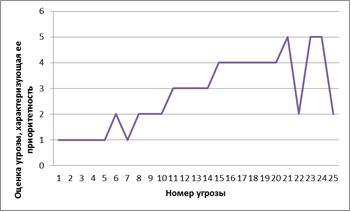 Рисунок  3.1. - Кривая акцентовТаким образом, на основе анализа угроз экономической безопасности можно сделать вывод о том, что наиболее значимыми угрозами являются: снижение качества и доступности образования, медицинской помощи, недостаточность трудовых ресурсов, неравномерность пространственного развития РФ.В условиях, когда экономика одновременно испытывает воздействие многих угроз, это позволяет, оптимально выстроить стратегию поддержания экономической безопасности и обеспечить эффективное использование имеющихся для этого средств. Идентификация актуальных угроз, дает возможность в рамках общей стратегии реализовать индивидуальный подход к выработке путей противодействия каждой из них.Несмотря на положительную динамику показателей, вопросы повышения эффективности являются актуальными и для УФНС Тюменской области. Для решения этих проблем проведен анализ результатов выездных налоговых проверок.Повышение доначислений по итогам выездных налоговых проверок обусловлено проверкой финансово-хозяйственной деятельности налогоплательщика за последние три года по всем налоговым обязательствам, имеющимся у проверяемого лица.Положительная динамика осуществляемых доначислений по результатам выездных налоговых проверок говорит о совершенствовании и развитии работы сектора планирования выездных налоговых проверок.Большая часть дополнительно начисленных платежей по результатам выездных проверок, проведенных УФНС Тюменской областиза 2016-2017 гг., приходится на нарушения, установленные по результатам проверок правильности исчисления и уплаты налога на прибыль организаций и налога на добавленную стоимость.Таблица 3.5Сумма дополнительно начисленных платежей в результате установленных в ходе выездных проверок нарушений при исчислении и уплате налога на прибыль организаций и налога на добавленную стоимостьВ таблице 3.6. приведена информация относительно результатов выездных налоговых проверок.Таблица 3.6Доля результативных выездных проверок и средняя сумма дополнительно начисленных платежей в расчете на одну проверку по налогу на прибыль организаций и налогу на добавленную стоимостьКак показывают данные таблицы 4, в 2017 г. доля выездных проверок, в ходе которых установлены нарушения при исчислении и уплате налога на прибыль организаций и налога на добавленную стоимость уменьшилась. Так, по проверкам налога на прибыль организаций отмечается уменьшение уровня данного показателя с 38 до 29, по проверкам налога на добавленную стоимость с 63 до 35. При этом средняя сумма дополнительно начисленных платежей в расчете на одну проверку имеет тенденцию к увеличению: средняя сумма дополнительно начисленных платежей в расчете на одну проверку по налогу на прибыль увеличилась на 2,44% в 2017 г., по налогу на добавленную стоимость на 49,94%.Одной из главных причин сокращения количества выездных налоговых проверок является перенос вынесения решений о проведении выездной налоговой проверки на следующий календарный год или исключение налогоплательщика из плана проведения выездных налоговых проверок.В инспекции осуществляется планирование деятельности.  В основном эти задачи решаются начальником инспекции и заместителями. Также к планированию в инспекции можно отнести составление плана выездных налоговых проверок на основе критериев, установленных ФНС России. Эффективность налогового контроля тесно связана с качеством проводимых контрольных мероприятий. В данной главе   рассмотрены методика проведения ВНП в инспекции, так как проведение выездной налоговой проверки является одной из основных задач налоговой инспекции и основным методом налогового контроля.Качество налогового администрирования в УФНС Тюменской области характеризуется таким показателем, как общая сумма доначислений в результате контрольной работы. В рассматриваемом периоде общая сумма доначислений растет. Общее увеличение доначисленных сумм составило 53684,5 тыс. руб. или 28,9% к уровню 2012 года. Так как контроль является основной функцией налоговой инспекции, рассмотрим непосредственные результаты его проведения в разрезе видов проверок (камеральных и выездных).  При сокращении количества КНП и ВНП, их результативность остается почти неизменной. При этом видим значительную разницу между камеральными и выездными проверками. Результативными являются 42,4 – 49,1% выездных проверок, а по камеральным – только 4,1 – 5,3%. Начисления по ВНП растут. За 2012 – 2017 год доначисления увеличились на 63906 тыс. руб. или на 51 % по сравнению с 2012 годом. Сумма доначислений на 1 ВНП неуклонно растет с 532,99 тыс. руб. до 1719,63 тыс. руб. Рост составил 1186,64 тыс. руб. или 2,23 раза. Эти данные свидетельствуют о росте эффективности ВНП в УФНС Тюменской области.3.4. Пути совершенствования механизмов снижения угроз экономической безопасности Тюменской областиВ основе механизма обеспечения экономической безопасности Тюменской области лежит учет специфики регионов в общероссийской структуре, перенос основных направлений экономических реформ на региональный уровень, решение региональных социально-экономических проблем, рациональное использование природных ресурсов.Для обеспечения безопасности Тюменской области государство с помощью региональной политики призвано выполнять следующие основные задачи:сохранение единого внутреннего рынка России, единства инфраструктуры систем энергетики, транспорта, связей, общей денежно-кредитной системы, общего контроля за экспортом и импортом продукции;повышение благосостояния населения в каждом регионе, постепенное выравнивание уровня жизни, исключение чрезмерных контрастов в социальных условиях;расширение горизонтальных связей между регионами, формирование рынка труда и межрегионального регулирования занятости, создание рынков капитала путем развития системы акционерных компаний, фондовых бирж, коммерческих банков и другое;преодоление общего кризиса и реформирование экономики;преодоление нестабильности в политическом отношении, межэтнической напряженности и противоречивости национально-государственного устройства России и другое.Для предотвращения угроз необходимо создание системы безопасности.Формирование системы экономической безопасности Тюменской области включает следующие семь блоков:концепция экономической безопасности;региональные интересы в сфере экономики;показатели экономической безопасности;пороговые значения экономической безопасности;угрозы в сфере экономики региона;организация экономической безопасности;правовое и организационное обеспечение экономической безопасности.Также в Тюменской области необходима организация региональных контактов аппарата Совета безопасности с представителями Президента РФ в субъектах Федерации. Любой нормативный акт или документ, принятый законодательной или исполнительной властью субъекта Федерации, должен быть отменен решением Конституционного суда РФ либо Правительства РФ, если он отрицательно влияет на экономическую безопасность страны.Основные меры обеспечения экономической безопасности приведены в таблице 6.Таблица 3.8Меры обеспечения экономической безопасности регионовРезультаты функционирования механизма проявятся в следующем:создание единой информационной базы данных (системы индикаторов);определение основных угроз и разработка мер по их устранению;ЗАКЛЮЧЕНИЕСтержневое звено финансовой безопасности — бюджетно-налоговая сфера. От нее зависит устойчивость государственных финансов, а значит, и способность государства осуществлять свои важнейшие функции по обеспечению обороноспособности страны, социальной защиты населения, образования и здравоохранения.В свою очередь, бюджетная составляющая экономики напрямую зависит от налогов, которые являются основным каналом доходной части бюджета и формируют финансовые отношения государства с юридическими и физическими лицами. От продуманности и адекватности налоговой системы существующим экономическим условиям зависит эффективность деятельности основных звеньев экономики и удовлетворение основных потребностей государства и населения.Налоговая политика, без сомнений, оказывает влияние на экономическую составляющую национальной безопасности.Налоги, налоговая система и налоговая политика являются частью системы экономической безопасности России:- как особый системный инструмент государственного воздействия на экономические и социальные процессы, происходящие в государстве;- как ресурс, которым располагает государство;- как фактор взаимной связи государства и субъектов экономики, к которым относятся регионы, муниципальные образования, физические и юридические лица, территории и т.п.Налоговая политика — система мер, проводимых государством в области налогов и налогообложения. Включает установление круга налогоплательщиков и объектов налогообложения, видов применяемых налогов, величин налоговых ставок и налоговых льгот и т.д. В обеспечении экономической безопасности участвуют различные структуры, как на федеральном, так и региональном уровне. Говорить о какой-то согласованности действий этих многочисленных организаций достаточно сложно. Здесь нет единого координирующего органа, информационные потоки не систематизированы, нет единых банков данных, четко прописанных в законах и подзаконных актах взаимоотношений. Поэтому основным предметом регулирования со стороны государства в организации и деятельности этих структур должно быть:взаимная ответственность государства, региональной власти и негосударственных структур перед законом за действия, наносящие ущерб национальным интересам;защита государством законных интересов регионов и негосударственных структур в соответствующих сферах деятельности;оказание приоритетной помощи регионам и негосударственным организациям, непосредственно участвующим в обеспечении технико-экономической независимости страны.Кроме этого, проблемы обеспечения экономической безопасности в большей степени связаны с региональным уровнем, на который в основном и направлено воздействие негативных факторов развития экономики. Регион выступает полигоном с локализованными социально-экономическими, экологическими, демографическими процессами, которые могут угрожать экономической безопасности всей страны.СПИСОК ЛИТЕРАТУРЫКонституция Российской Федерации [Электронный ресурс].- Режим доступа: http:// consultant.ru.Кодекс Российской Федерации об административных правонарушениях [Электронный ресурс]: федер. закон от 30 декабря 2001 г. N 195-ФЗ (с изменениями и дополнениями от 13.07.2015). - Режим доступа: http:// consultant.ru.Налоговый кодекс Российской Федерации. Ч.1 [Электронный ресурс]: федер. закон от 31.07.1998 № 146-ФЗ (ред. от 08.06.2015). - Режим доступа: http:// consultant.ru.Налоговый кодекс Российской Федерации. Ч.2 [Электронный ресурс]: федер. закон от 05.08.2000 N 117-ФЗ (ред. от 29.06.2015). - Режим доступа: http:// consultant.ru.О защите прав юридических лиц и индивидуальных предпринимателей при осуществлении государственного контроля (надзора) и муниципального контроля: федер. закон РФ от 26.12.2008 № 294-ФЗ // ПБД «Консультант Плюс 3000» [Электронный ресурс]: еженед. пополнение / ЗАО «Консультант Плюс», НПО «ВМИ».- Загл. с экрана.Об утверждении форм документов, предусмотренных Налоговым Кодексом Российской Федерации и используемых налоговыми органами при реализации своих полномочий в отношениях, регулируемых законодательством о налогах и сборах, оснований и порядка продления срока проведения выездной налоговой проверки, порядка взаимодействия налоговых органов по выполнению поручений об истребовании документов, требований к составлению акта налоговой проверки, требований к составлению акта об обнаружении фактов, свидетельствующих о предусмотренных Налоговым Кодексом Российской Федерации налоговых правонарушениях (за исключением налоговых правонарушений, дела о выявлении которых рассматриваются в порядке, установленном статьей 101 Налогового Кодекса Российской Федерации): приказ Минфина РФ № ММВ-7-2/189@ от 08.05.2015 // ПБД «Консультант Плюс 3000» [Электронный ресурс]: еженед. пополнение / ЗАО «Консультант Плюс», НПО «ВМИ».- Загл. с экрана.О рекомендациях по проведению мероприятий налогового контроля, связанных с налоговыми проверками: письмо ФНС России от 17.07.2013 № АС-4-2/12837 // ПБД «Консультант Плюс 3000» [Электронный ресурс]: еженед. пополнение / ЗАО «Консультант Плюс», НПО «ВМИ».- Загл. с экрана.Об утверждении Концепции системы планирования выездных налоговых проверок [Электронный ресурс]: приказ ФНС России от 30.05.2007 № ММ-3-06/333@ (ред. от 10.05.2012) // ПБД «Консультант Плюс 3000» [Электронный ресурс]: еженед. пополнение / ЗАО «Консультант Плюс», НПО «ВМИ». - Загл. с экрана.Александров И.М. Налоги и налогообложение: учебник / И.М. Александров. - 10-е изд., перераб. и доп. - М.: Издательско-торговая корпорация "Дашков и К", 2017. - 228 с.Алиев Б.Х. Налоги и налоговая система Российской Федерации: учебное пособие / Б.Х. Алиев,Х.М. Мусаева. – М.: Юнити -Дана, 2014.– 439 с.Дадашев А.З. Налоги и налогообложение в Российской Федерации: учебное пособие / А.З. Дадашев. - М.:Вузовский учебник, Инфра-М, 2017. - 240 с.Дорофеев Н.А. Налоговое администрирование: учебник / Н.А. Дорофеев, А.В. Брилон, Н.В. Брилон. – М.: Дашков и К, 2017. – 296 с.Лыкова Л.Н. Налоговые системы зарубежных стран: учебник / Л.Н. Лыкова, И.С. Букина. - М.: Юрайт,2017. - 428 с. - (Учебник для магистров).Налоговое право: учебник / под ред. Е.Ю. Грачевой, О.В. Болтиновой. - М.: Проспект, 2017. - 384 с.Оканова Т.Н. Налогообложение коммерческой деятельности: учебно-практическое пособие / Т.Н. Оканова. - М.: ЮНИТИ-ДАНА, 2017. - 287 с.Организация и методы налоговых проверок: учебное пособие / под ред. А.Н. Романова. - 3-е изд., перераб. и доп. - М.:Вузовский учебник, Инфра-М, 2017. - 294 с.Пансков В.Г. Налоги и налогообложение: учебник / В.Г. Пансков. - 2-е изд., перераб. и доп. - М.: Издательство Юрайт, 2017. - 368 с. - (Бакалавр. Базовый курс.).Пансков В.Г. Налоги и налогообложение: теория и практика: учебник / В.Г. Пансков. - 3-е изд., перераб. и доп. - М.: Издательство Юрайт, ИД Юрайт, 2017. – 747 с. - (Бакалавр. Углубленный курс.).Теория и практика налогообложения: учебник / под ред. Н.И. Малис. - М.: Магистр, Инфра-М, 2014. - 384 с.Чайковская Л.А. Налоги и налогообложение (схемы и примеры): учебное пособие / Л.А. Чайковская. - М.: Экономика, 2017. - 301 с. - (Серия "Высшее образование").Алехин С.Н. Основные направления реализации прав налогоплательщиков при подготовке и проведении выездных налоговых проверок [Электронный ресурс] / С.Н. Алехин, Т.Е. Устинова // Известия Тульского государственного университета. Экономические и юридические науки.- 2015. - С. 83-88. – Режим доступа: http://cyberleninka.ru/article/n/osnovnye-napravleniya-realizatsii-prav-nalogoplatelschikov-pri-podgotovke-i-provedenii-vyezdnyh-nalogovyh-proverokАлимирзоева Н.Г. Пути повышения эффективности  налогового контроля в РФ [Электронный ресурс] / Н.Г. Алимирзоева // Достижения вузовской науки. – 2014. - № 10. - С. 208-211. – Режим доступа: http://cyberleninka.ru/article/n/puti-povysheniya-effektivnosti-nalogovogo-kontrolya-v-rfВыездная налоговая проверка: порядок проведения и оформление результатов [Электронный ресурс]. – Режим доступа: www.audit.ruЗаключение на отчет об исполнении областного бюджета за первое полугодие 2017 года [Электронный ресурс] // Счетная палата Тюменской области.Кирина Л.С. Налоговый менеджмент в организациях [Электронный ресурс]: учебник / Л.С. Кирина, Н.А. Горохова. – М.: Юрайт, 2016, 280 с. – Режим доступа: http://biblio-online.ruКомарова Е.И. Развитие налогового контроля в России и оценка его эффективности [Электронный ресурс] / Е.И. Комарова // Современные проблемы науки и образования. – 2015. – № 1. – Б.с. - Режим доступа: http://cyberleninka.ru/article/n/razvitie-nalogovogo-kontrolya-v-rossii-i-otsenka-ego-effektivnostiКорень А.В. Организация налоговых проверок и критерии оценки ее эффективности [Электронный ресурс] / А.В. Корень, А.С. Звягинцева // Международный журнал прикладных и фундаментальных исследований. – 2015. - №8. – С.548-551. – Режим доступа: http://cyberleninka.ru/article/n/organizatsiya-nalogovyh-proverok-i-kriterii-otsenki-eyo-effektivnostiКущ Е.Н. Выездная налоговая проверка: проблемы и варианты их решения [Электронный ресурс] / Е.Н. Кущ, А.В. Бурховецкая // Вестник Северо-Кавказского гуманитарного института. – 2014. - № 2. – С. 30-34. – Режим доступа: http://cyberleninka.ru/article/n/vyezdnaya-nalogovaya-proverka-problemy-i-varianty-ih-resheniyaМалахаткина Е.В. Тенденции совершенствования налогового контроля [Электронный ресурс] / Е.В. Малахаткина // Бизнес в законе. – 2017. - №5. – С. 131-134. – Режим доступа: http://cyberleninka.ru/article/n/tendentsii-sovershenstvovaniya-nalogovogo-kontrolyaВид рискаПоследствияРиск неуплаты налоговНаложение штрафов, пеней и неустоек.Риск налогового контроляСанкции и финансовые потери в результате несоблюдения налогового законодательства.Риск усиления налоговой нагрузкиУвеличение налоговой ставки в индивидуальном порядке, лишение налоговых льгот. Риск налоговой минимизацииФинансовые потери связанные с действиями налогоплательщика по сокрытию реальных размеров доходов и расходов с целью уменьшения налоговой базы.Рис уголовного преследованияЗначительные финансовые потери, лишение свободы налогоплательщика (представителя). Стратегическое направлениеРешениеХарактеристикаРазвитие человеческого потенциала налогоплательщиковОпределение целевых групп налогоплательщиковВключает учет потребностей отдельных категорий налогоплательщиков, их возможностей, адресное информирование;Развитие человеческого потенциала налогоплательщиковРеализация информационных кампанийТранслирование целей и результатов деятельности ФНС посредством различных коммуникаций;Развитие человеческого потенциала налогоплательщиковИспользование средств и каналов коммуникаций, нацеленных на донесение новых возможностей и сервисов ФНС РоссииПродвижение отдельны продуктов и информации ФНС России посредством сети Интернет и в виде печатных материалов. Развитие внутрикорпоративной культуры сервисного обслуживанияФормулирование и продвижение миссии ФНС РоссииПроведение мероприятий, направленных на создание единого внутрикорпоративного портала ФНСРазвитие внутрикорпоративной культуры сервисного обслуживанияСоздание системы планирования, мониторинга и контроля развития стандартов сервисных услугСовершенствование стандартов оказания сервисных услуг, разработка системы обучения сотрудников.Развитие внешнего окружения, содействующего налогоплательщикам в рамках исполнения ими своих обязательствРазвитие института налоговых консультантовРазработка нормативно-правовой базы консультационной деятельности для сотрудников налоговой службы;Развитие внешнего окружения, содействующего налогоплательщикам в рамках исполнения ими своих обязательствАктивизация взаимодействия налоговых органов с общественными представителями, профессиональными объединениями, региональными и муниципальными органами властиОсуществление совместной деятельности по поддержке и обеспечению удобства налогоплательщиков в осуществлении ими налоговых действий. Экстерриториальность обслуживания налогоплательщиковТехнологический сценарийОбеспечение свободы налогоплательщиков в обеспечении информацией вне зависимости от места регистрации и нахождения. Экстерриториальность обслуживания налогоплательщиковСтруктурный сценарийОбеспечение свободы налогоплательщиков в обеспечении информацией вне зависимости от места регистрации и нахождения. Экстерриториальность обслуживания налогоплательщиковПравовой сценарийОбеспечение свободы налогоплательщиков в обеспечении информацией вне зависимости от места регистрации и нахождения. Реорганизация процессов предоставления услуг налогоплательщикам в направлении расширения дистанционного обслуживанияРазвитие электронных сервисовРасширение перечня функций личного кабинета, улучшение почтового и телефонного сервисовРеорганизация процессов предоставления услуг налогоплательщикам в направлении расширения дистанционного обслуживанияВнедрение стандартов налогового офиса и приема налогоплательщиковРазработка и реализация стандарта «Стандарт налогового офиса и приема налогоплательщиков ФНС России» по принципу «много окон-одна очередь». Формирование позитивного образа и повышение уровня престижа ФНС РоссииСоздание образа открытого, эффективного и инновационного федерального органа государственной власти. Осуществление помощи, консультаций налогоплательщиков по вопросам определения налоговой базы, решении спорных вопросов. Показатели2016 год2016 год2017 год2017 год2017 годПоказателиСправочно: исполненоза 1 полугодие, тыс. руб.Исполнено к плану, %План, тыс. руб.Исполнено за 1 полугодие, тыс. руб.Исполнено к плану, %ВСЕГО доходов,в том числе:74 281 21262,0119 858 20879 123 13466,0Налоговые доходы67 509 43160,4112 035 48272 265 11564,5Неналоговые доходы3 805 987102,54 293 1494 083 83895,1Безвозмездные поступления2 965 79470,53 529 5772 774 18178,6Расходы57 441 61139,5160 367 20256 185 56235,0Дефицит/профицит (-/+)16 839 601-40 508 99422 937 572Показатели2016 год2016 год2017 год2017 год2017 годПоказателиСправочно: исполнено за 1 полугодиеИсполнено к уточнен- ному плану, в %Уточненный план на годИсполнено за 1 полугодиеИсполненок уточненному плану, в %Доходы67 189 35964,1103 474 70271 023 18868,6Расходы51 216 69740,0140 532 87947 383 48833,7Дефицит/профицит (-/+)15 972 662--37 058 17723 639 700-№ п/пПоказатели2016 год2016 год2017 год2017 год2017 год№ п/пПоказателиСправочно: исполненоза 1 полугодиеИсполненок уточненному плану, в %Уточненный план на годИсполнено за 1 полугодиеИсполнено  к уточненном плану, в %ВСЕГО доходов, в том числе:67 189 35964,1103 474 70271 023 18868,61.Налоговые доходы61 331 19462,197 532 66465 293 12966,9удельный вес, %91,3-94,391,9-2.Неналоговые доходы2 617 030155,22 320 6282 702 231116,4удельный вес, %3,9-2,23,8-3.Безвозмездные поступления3 241 13574,03 621 4103 027 82883,6удельный вес, %4,8-3,54,3-Управление человеческим капиталомУправление человеческим капиталомУправление человеческим капиталомУправление налоговыми рискамиУправление налоговыми рискамиУправление налоговыми рискамиЦельЗадачиФункцииФункцииЗадачиЦельПовышеОценка разФормулирование цеПостроение статисти-ОпределениеДостижениение стоимера и ис-лей повышения стои-ческой модели нало-совокупностиоптимальмости четочниковмости человеческогоговых обязательствдействующихного баловечебудущихкапиталаналоговыхланса нало-ского каинвестицийАнализ влияния чело-Анализ действующегообязательствговойпитала ивеческого капитала назаконодательства внагрузкиего простоимость компанииобласти налогообло-при увели-дуктов,и производимой про-жениячении стои-оперируедукции (услуг)мости челомыхВыбор видов челове-Анализ влияния изме-веческогопредпрического капитала,нения стоимости чекапиталаятиемподлежащих переоценкеловеческого капитала на налоговые обязательстваВыбор меПроведение финан-Анализ допустимогоОпределениетодов и ресово-экономическогоминимального уровнядопустимогогулярностианализаналоговой нагрузкикоридора диосуществлеПоиск скрытых резер-при текущих финан-намики налония планивов управлениясово-экономическихговойруемых ин-показателяхнагрузкивестицийУстановление временных границ для достижения поставленной целиАнализ судебной практики и позиций контролирующих органов по вопросуУстановление прин-обоснованности при-ципов инвестирова-меняемых способовнияналоговой оптимизацииАнализ реРазработка системыВыбор методов опреУтверждениезультативоценки результативделения и оценкиинструментаности про-ностиналоговой базырия налого-веденныхРасчет полученногоВыбор способов обосвого плани-мероприя-экономического эфнования применяе-рованиятийфектамых льгот и преференцийКорректи-Анализ действующихУстановление ответ-Оценка веро-ровка фиформ отчетности наственных лиц и опре-ятности пронансовыхпредмет необходимоделение инструмента-ведения нало-показателейсти внесения изменерия для анализа влия-гового кон-деятельнонийния увеличения стои-тролясти предРазработка внутрен-мости человеческогоприятияней отчетности об эффективности инвестированиякапитала на изменение налоговой нагрузки в целом поПредставление ре-предприятиюзультатов для утвер-ждения топ-менедж-ментуУстановление сроковРегулярный анализследующего этапа инналоговой нагрузкивестированиякомпанииПоказателиОбласть оценкиПоказатели для количественной оценкиПоказатели для количественной оценкиКоличество привлеченных сотрудников по срочному трудовому договоруКоличество привлеченных сотрудников по бессрочному контрактуКоличество привлеченных сотрудников по гражданско-правовым договорамКоличество привлеченных ИП к трудовым функциямДанные показатели указывают на возможное применение компанией методов оптимизации страховых взносов и НДФЛ с дохода сотрудниковКоличество трудоустроенных инвалидовКоличество привлеченных высококвалифицированных специалистовКоличество привлеченных иностранных гражданКоличество подлежащих аттестации трудовых местДанные показатели указывают на применение компанией методов оптимизации страховых взносов и права на освобождение от ряда налоговСумма отчислений в негосударственные пенсионные фондыСумма отчислений на страхование жизниДанные показатели являются контролируемыми в целях признания по налогу на прибыльКоличество зарегистрированных патентов и прав на индивидуализациюКоличество привлеченных неисключительных прав на использование программ и т.п.Данные показатели влияют на величину налоговой база по налогу на прибыльПоказатели для качественной оценкиПоказатели для качественной оценкиИзменение структуры договорных отношенийДинамика повышения налогов от прямых доходов задействованных сотрудниковДинамика неналоговых обязательств предприятия обременяющих трудовую деятельностьРиск дополнительных мероприятий налогового контроля1. Изменение суммы валового ФОТВлияние на лимитированные расходы по налогу на прибыль организацийДинамика изменения прямых выплат в пользу физических лиц, не учитываемых в целях налогообложенияДинамика изменения расходов, направленных на формирование и изменение стоимости человеческого капитала и его продуктов, не учитываемых в целях налогообложенияРиск привлечения внимания налоговых органов ввиду возможного применения методов минимизации налогового бремениВид задолженности201420152016Совокупная задолженность перед бюджетной системой РФ (включая пени и налоговые санкции), всего1181,51155,21360,3в том числе: неурегулированная задолженность640,6643,4768,1Не подлежащая взысканию налоговыми органами540,9511,8592,2Взыскиваемая судебными приставами166,3145,0177,5Бюджетная системаНестабильность поступлений в доходную часть бюджетаБюджетная системаНесоблюдение финансовой дисциплины плательщиками и контрольными органамиБюджетная системаНецелевое использование бюджетных средствБюджетная политикаНесоотвествие расходов бюджета макроэкономическим показателямБюджетная политикаСтремление к экономическому развитию регионов бездифицитности республиканского бюджетаБюджетная политикаНесоотвествие в распределении бюджетных средствБюджетная политикаОтсутствие бюджетного резерва или их неправильное использованиеПоказатель20162017ОтклонениеДо начислено налоговых платежей по результатам проверок, тыс. руб., в том числе по:397891395372-25191. отобранным для проведения выездных проверок по критериям риска совершения налоговых правонарушений199802255761559592. крупнейшим налогоплательщикам9876725897-728703. взаимозависимым лицам крупнейших налогоплательщиков0004. основным контрагентам крупнейших налогоплательщиков44321768213255. по поручению вышестоящих налоговых органов3012419999-101256. по обращениям контролирующих и правоохранительных органов199902342134317. организациям, подлежащим ликвидации3876530871-78948. остальным организациям10000176557655Порядковый номер угрозыНаименование угрозы1Стремление государства использовать свои преимущества в уровне развития экономики2Усиление структурных дисбалансов в мировой экономике и финансовых систем, рост частной суверенной задолженности3Использование дискриминационных мер в отношении ключевых секторов экономики в РФ4Повышение конфликтного потенциала в зонах экономических интересов РФ5Усиление колебаний конъюктуры мировых товарных и финансовых рынков6Изменение структуры мирового спроса на энергоресурсы и структуры их потребления7Деятельность межгосударственных экономических объединений в сфере регулирования торгово-экономических и финансово-инвестиционных отношений8Подверженность финансовой системы РФ глобальным рискам9Исчерпание экспортно-сырьевой модели экономического развития10Отсутствие российских несырьевых компаний среди глобальных лидеров в мировой экономики11Недостаточный объем инвестиций в реальный сектор экономики12Слабая инновационная активность, отстаивание в области разработки и внедрения технологий13Истощение ресурсной базы топливно-сырьевых областей14Ограниченность российского несырьевого экспорта15Низкие темпы экономического роста16Несбалансированность национальной бюджетной системы17Недостаточно эффективное государственное управление18Высокий уровень криминализации и коррупции в эконом сфере19Сохранение значительной доли теневой экономики20Усиление дифференциации населения по уровню дохода21Снижение качества и доступности образования, мед.помощи22Усиление международной конкуренции за кадры высшей квалификации23Недостаточность трудовых ресурсов24Неравномерность пространственного развития РФ25Установление избыточных требований в области экологической безопасностиПорядковый номер угрозы12345678910111213141516171819202122232425Кол-во повторений212436498101214151218171819192021924249Оценка угрозы1111121222333344444452552Порядковый номер12345678910111213141516171819202122232425Вид налога2016 г.2017 г.Абсолютное изменение, тыс. руб.Сумма дополнительно начисленных платежей по результатам выездных проверок соответствующих налогов (тыс. руб.)Сумма дополнительно начисленных платежей по результатам выездных проверок соответствующих налогов (тыс. руб.)Сумма дополнительно начисленных платежей по результатам выездных проверок соответствующих налогов (тыс. руб.)Налог на прибыль организаций9183786574-5263Налог на добавленную стоимость15067516145610781Всего2425122480305518Доля (%) дополнительно начисленных платежей в результате выездных проверок соответствующего вида налогов в общей сумме дополнительно начисленных платежей по результатам выездных налоговых проверок, проведенных в соответствующем годуДоля (%) дополнительно начисленных платежей в результате выездных проверок соответствующего вида налогов в общей сумме дополнительно начисленных платежей по результатам выездных налоговых проверок, проведенных в соответствующем годуДоля (%) дополнительно начисленных платежей в результате выездных проверок соответствующего вида налогов в общей сумме дополнительно начисленных платежей по результатам выездных налоговых проверок, проведенных в соответствующем годуНалог на прибыль организаций23,0821,9-1,18Налог на добавленную стоимость37,8740,842,97Всего60,9562,731,78Год Кол-во выездных проверокКол-во выездных проверок%результативных выездных проверокДополнительно начислено платежей, тыс. руб.Средняя сумма доначисленных платежей в расчете на 1 проверку, тыс. руб.Темп роста, %Год всегоиз них выявивших нарушения%результативных выездных проверокДополнительно начислено платежей, тыс. руб.Средняя сумма доначисленных платежей в расчете на 1 проверку, тыс. руб.Темп роста, %Налог на прибыльНалог на прибыльНалог на прибыльНалог на прибыльНалог на прибыльНалог на прибыльНалог на прибыль2016713853,5224985351,9-2017512956,8622872448,47127,44Налог на добавленную стоимостьНалог на добавленную стоимостьНалог на добавленную стоимостьНалог на добавленную стоимостьНалог на добавленную стоимостьНалог на добавленную стоимостьНалог на добавленную стоимость20161076358,8866852624,79-2017683551,4763702936,79149,94Основные мерыУровень управленияУровень управленияОсновные мерыОбщефедеральныйРегиональныйИнформационно-аналитическиеИнформационно-аналитическиеИнформационно-аналитические1.Мониторинг уязвимости экономических интересов
Мониторинг угроз экономическим интересам Российской ФедерацииМониторинг уровней социально- экономического развития регионов (субъектов РФ)2. Текущая и прогностическая оценки экономического развития
Система показателей оценки экономического развития Российской ФедерацииСистема показателей оценки экономического развития региона (субъекта РФ)
Меры регулятивного воздействияМеры регулятивного воздействияМеры регулятивного воздействияСовершенствование нормативной правовой базы и проведение институциональных преобразований
Принятие федеральных законов, кодексов, Указов Президента РФ, Постановлений Правительства РФ и др.Принятие законов, постановлений законодательной и исполнительной власти субъектов РФ в пределах компетенции2. Устранение кризисных тенденцийВ стране в целом, в отдельных отраслях, регионахВ регионе, городах, на предприятиях в пределах компетенцииМеры прямого характераМеры прямого характераМеры прямого характера1. Программы выхода из кризисаРоссийской ФедерацииРегиона (субъекта РФ2. Государственное регулирование регионального развитияРазработка и реализация целевых программ социально- экономического развития регионовУчастие в реализации федеральных целевых программ социально-экономического развития регионов и привлечении внебюджетных средств3. Противодействие носителям угроз интересам страны
Совершенствование финансовой системы, лоббирование интересов отечественного производителя на международном рынке, выравнивание на уровне максимума степени регионального экономического развитияПовышение экономической, социальной и бюджетной эффективности управления регионом (Субъектом РФ)